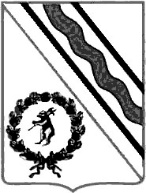 Администрация Тутаевского муниципального районаПОСТАНОВЛЕНИЕот___________________ № _______г. ТутаевО внесении изменений в постановление Администрации Тутаевского муниципального района от 16.01.2019 № 16 –п «Об утверждении муниципальной программы«Формирование современной городскойсреды городского поселения Тутаев»на 2019-2024 годы»	В соответствии со ст. 179  Бюджетного кодекса Российской Федерации, постановлением Администрации Тутаевского муниципального района от 05.02.2016 №  072-п «Об утверждении Порядка разработки, утверждении, реализации и оценки эффективности муниципальных программ (подпрограмм) городского поселения Тутаев», с целью упорядочения программных мероприятий и объемов финансирования муниципальной программы «Формирование современной городской среды городского поселения Тутаев» на 2019 – 2024 годы, Администрация Тутаевского муниципального районаПОСТАНОВЛЯЕТ:1. Внести в постановление Администрации Тутаевского муниципального района от 16.01.2019 № 16-п «Об утверждении муниципальной программы «Формирование современной городской среды городского поселения Тутаев» на 2019 – 2024 годы» следующие изменения:Раздел IV приложения  к  постановлению  после слов «Исполнитель муниципальной программы осуществляет:» дополнить следующим абзацем: «Обеспечение возможности проведения голосования по отбору общественных территорий, подлежащих благоустройству в рамках реализации муниципальных программ, в электронной форме в сети «Интернет.».2. Контроль за исполнением настоящего постановления возложить на первого заместителя Главы Администрации Тутаевского муниципального района С.А. Федорову.3. Настоящее Постановление вступает в силу с момента его подписания. Глава Тутаевскогомуниципального района 					           	Д.Р. ЮнусовЛИСТ СОГЛАСОВАНИЯ Электронная копия сдана                                                                                      _______________ 202157-044Специальные отметки:    ___________________________________________________________Рассылка по спискуМКУ  «ЦКО» ТМР – 1 экз.МУ «Агентство по развитию ТМР» - 1 экз.АПУ АТМР – 1 экз.Департамент финансов АТМР - 1 экз.ДМИ АТМР – 1 экз.Управляющий делами ТМР – 1 экз.Управление экономического развития и инвестиционной политики АТМР – 1 экз.Должность, Ф.И.О. исполнителя и согласующих лиц Дата и время получения документаДата и время согласования (отказа в согласовании)Личная подпись, расшифровка (с пометкой «Согласовано», «Отказ в согласовании»)ЗамечанияСпециалист планово-экономического отдела МКУ «Центр контрактных отношений» ТМРПирогова Н.А.Начальник юридического отдела МКУ «Центр контрактных отношений» ТМРДановская Е.А.Директор МКУ «Центр контрактных отношений» ТМРПронькин С.Ю.Начальник юридического отдела АПУ АТМР Коннов В.В.Заместитель Главы Администрации ТМРпо финансовым вопросам – директор департамента финансов Администрации ТМР   Низова О.В.    Управляющий делами АТМРБалясникова С.В.Первый заместитель Главы Администрации Тутаевского муниципального района С.А.ФедороваНачальник управления экономического развития и инвестиционной политики Администрации ТМРНиконычева С.Н.